Neznámý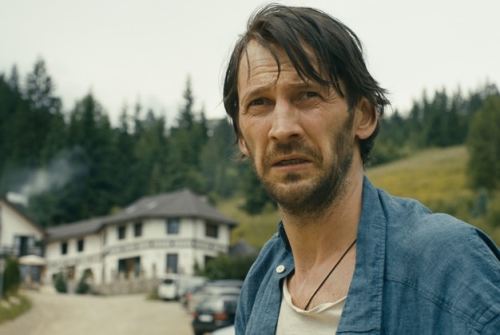 (Neidentificat / Unidentified) Premiéra: 14. 10. 2021 CineArt TV Prague, Rumunsko/ČR/Lotyšsko, 2020Režie: Bogdan George ApetriScénář: Bogdan George Apetri, Iulian PostelnicuKamera: Oleg MutuHrají: Bogdan Farcaș, Dragoș Dumitru, Vasile Muraru, Ana PopescuPolicejní inspektor Florian se kvůli vášnivému vztahu k mladé atraktivní Stele dostává do víru událostí vedoucích k jeho neodvratnému pádu na lidské dno. Film osciluje na hranici krimi thrilleru, film noir i akční podívané. Příběh postupně odhaluje temnou proměnu hlavní postavy a její sestup do pekla, kde neplatí žádné morální zákony.Florin je policejní inspektor kriminálního oddělení v rumunském městečku a brzy má být povýšen. Jeho osobní život se točí kolem krásné a o hodně mladší Stely. Ale vztah je pro něj velmi nákladný. Aby si pojistil, že ji neztratí, dá Florin Stele auto a požádá ji o ruku. K tomu sehnal také nový plně vybavený byt, za což utratil všechny své úspory a ještě se hodně zadlužil. Gesto zapůsobí a Stela řekne ano. Brzy poté, co se nastěhují do nového bytu, hrdinu jeho dluhy u banky, příbuzných a známých doženou a ocitá se na mizině. Jeho tíživou finanční situaci ještě násobí žárlivost a strach, že ho Stela podvede a opustí, zvláště když jeho profese obnáší noční práci i častý pobyt mimo město.V den, kdy dvojici poznáváme, se Stela sama vydává na oslavu narozenin bývalého kolegy Mariana do hotelu, který tento úspěšný podnikatel vlastní. Florin se mezitím zoufale snaží unikat telefonům z banky. V této situaci se na policistu obrátí příbuzný Ilie s prosbou o pomoc s případem jeho syna, který se zapletl do údajné loupeže. A protože i jemu Florin dluží peníze, nemůže odmítnout. Pátrání jej zavede do boxerského klubu, kde odhalí spletitý případ lží, dluhů a lichvářského vydírání. V rámci vyšetřování případu zneužije svého postavení a nátlakem, intrikami a lží si vynutí peníze od otce jednoho z mladíků zapletených do konfliktu. I když peníze použije na smazání vlastních dluhů, zdaleka to nestačí. Žárlivostí sžíraný policista má ale i další velký problém – hra, kterou rozehrál svými machinacemi a podvody v drsné komunitě lichvářů, se mu vymyká z rukou. A když mu Stela zavolá, že je mezi nimi konec, začne zhrzený hrdina připravovat pomstu. Vše mu dokonale vychází, ale osud si vybral jiný konec….Přístupnost: 	nevhodné pro děti do 12 letŽánr:	dramaVerze: 	rumunsky s českými titulkyStopáž:	123 minutFormát:	2D DCP, zvuk 5.1Monopol do:	14. 10. 2031Programování: 	Zuzana Černá, GSM: 602 836 993, cerna@cinemart.cz	Filmy si objednejte na www.disfilm.cz